MINISTÉRIO DA EDUCAÇÃO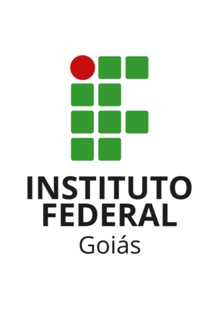 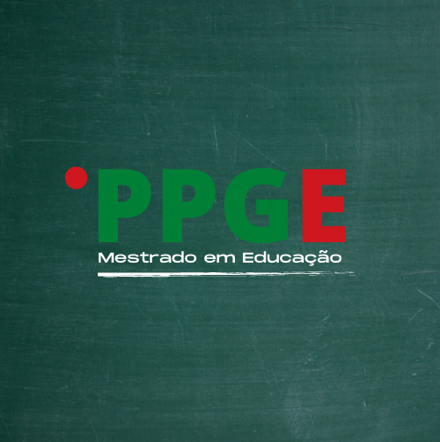 SECRETARIA DE EDUCAÇÃO PROFISSIONAL E TECNOLÓGICAINSTITUTO FEDERAL DE EDUCAÇÃO, CIÊNCIA E TECNOLOGIA DE GOIÁSPROGRAMA DE PÓS GRADUAÇÃO STRICTO SENSU EM EDUCAÇÃOCÂMPUS GOIÂNIAREQUERIMENTO DE MATRÍCULA ESTÁGIO DE DOCÊNCIA Sr(a). Coordenador(a) do Programa de Pós-Graduação em Educação, Eu,__________________________________________________________________________________, estudante regulamente matriculado/a nº_________________ ,no Mestrado Acadêmico do Programa de Pós-Graduação em Educação do IFG, solicito Matrícula em Estágio de Docência no período ______________/____ . Para isso, me comprometo a enviar o PLANO DE ATIVIDADES DE ESTÁGIO DE DOCÊNCIA da disciplina na qual irei atuar em data prevista no calendário acadêmico do PPGE/IFG. Anuência do/a orientador/a [assinatura]:GOIÂNIA, ___/___/___________________________________________                                               Assinatura do/a estudante